附件2	成片开发位置示意图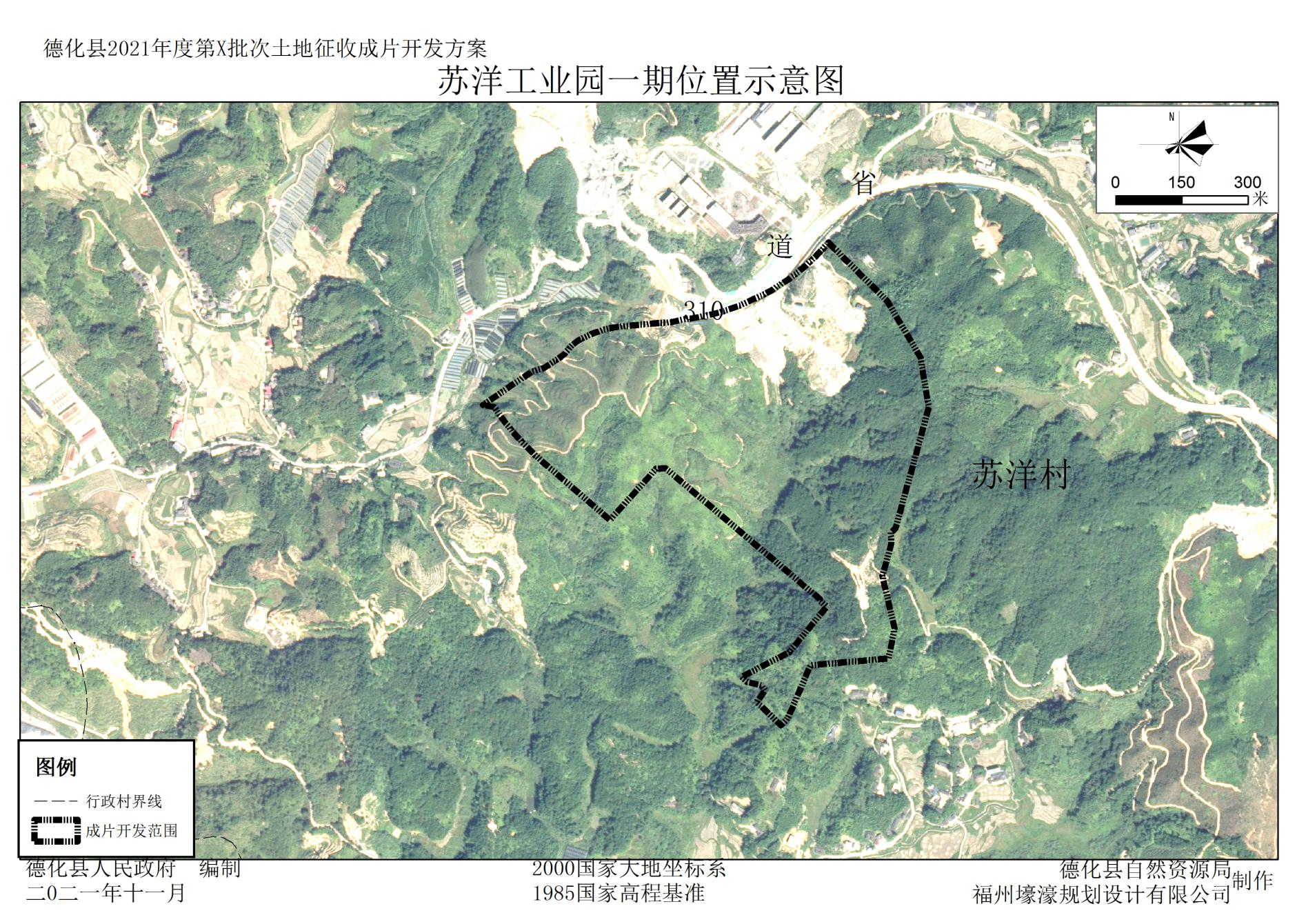 